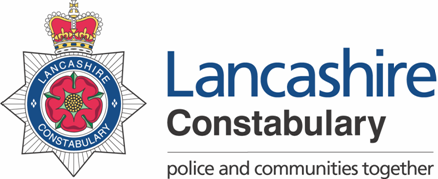 ROLE PROFILEPlease note the link will provide information about all competency levels, however you should refer to the level indicated above.The levels are progressive so, for example, if level 2 is applicable, all areas in Level 1 and Level 2 in that competency area would apply to the role.Please note that the use of the terms “Assessment & Interview” is based upon candidates being successfully short-listed.  In addition, the Constabulary/Criminal Justice Department reserves the right to select the most suitable candidate based upon any combination of assessments that it deems appropriate.Date last updated: 29 January 2020Post Title:Evidence Review Officer (ERO)Evidence Review Officer (ERO)Grade:LC7JE:1919Location:Divisional BCUsDivisional BCUsResponsible to:Case Builder Manager  or RASSO Case Progression ManagerCase Builder Manager  or RASSO Case Progression ManagerJob Purpose:To assess digital cases submitted by investigating officers, applying all relevant legal policy, guidance and national protocols governing the submission of criminal evidence and case files. To ensure cases meet evidential requirements and conform to National File Standards, identifying any deficiencies and providing detailed guidance for the officer in the case to address.To perform the police supervisor’s review and authorise submission of cases to the Crown Prosecution Service (CPS) to facilitate swift charging decisions.Key Responsibilities:This is not a comprehensive list of all the tasks which may be required of the post holder; it is illustrative of the general nature and level of responsibility of the work to be undertaken.Conduct Evidential ReviewsImprove pre-charge case file qualityDeliver individual feedback to officers, highlighting evidential shortcomings to be addressed prior to re-submission and/or where police charges, Out of Court Disposal, referral to Youth Offending Team or No Further Action may be/are more appropriate.Perform the role of Police Supervisor, adopting a ‘right first time approach’ to ensure cases meet evidential requirements and the National File Standard, conduct the supervisor’s review and provide the charging rationale prior to submission of digital cases to the CPS for charging decisions.Quality assure the work of Officers and identify any shortcomings and training needsProvide guidance to front line police officers and staff in order to pursue and document all reasonable lines of enquiry.Ensure all legal policy, guidance and national protocols governing the submission of evidence, disclosure of unused material, reviewing of third-party material, provision of visually recorded evidence and consideration of special measures for vulnerable victims, are applied.Apply and share expert knowledge of relevant legislation, statutes and protocols and maintain continuous professional development to sustain knowledge levels and awareness of all current and emerging national guidance and legislation pertaining to criminal prosecutions across the range of offence/offender types and other considerations.Utilise Constabulary IT systems to digitally review and submit cases to CPS in accordance with national and force requirements, Connect processes/workflows and the Two-Way Interface.Regularly liaise with police officers/staff and CPS lawyers/staff, taking prompt action to address non-compliance with requests, escalating to reporting line managers as appropriate.Adopt a continuous improvement approach, taking all opportunities to avoid delay and deliver a high quality of service to victims and witnesses.Possess a full driving licence and work in a flexible manner to meet operational and business needs across the force area.To carry out any other duties with are consistent with the nature, responsibilities and grading of the post.To act in accordance with the force Code of Ethics and Standards of Professional Behaviour.Behaviours:Behaviours:Behaviours:The Competency and Value Framework (CVF) has six competencies that are clustered into three groups.  These competencies will be incorporated into the interview stage of the selection process.  For more details on these competencies please follow this link: https://profdev.college.police.uk/competency-values/This role is required to operate at, or be working towards, the level indicated below:The Competency and Value Framework (CVF) has six competencies that are clustered into three groups.  These competencies will be incorporated into the interview stage of the selection process.  For more details on these competencies please follow this link: https://profdev.college.police.uk/competency-values/This role is required to operate at, or be working towards, the level indicated below:The Competency and Value Framework (CVF) has six competencies that are clustered into three groups.  These competencies will be incorporated into the interview stage of the selection process.  For more details on these competencies please follow this link: https://profdev.college.police.uk/competency-values/This role is required to operate at, or be working towards, the level indicated below:BehaviourLevelTo be identified by:Resolute, Compassionate and committedResolute, Compassionate and committedResolute, Compassionate and committedWe are emotionally aware2InterviewWe take ownership2InterviewInclusive, enabling and visionary leadershipInclusive, enabling and visionary leadershipInclusive, enabling and visionary leadershipWe are collaborative2InterviewWe deliver, support and inspire2InterviewIntelligent, creative and informed policingIntelligent, creative and informed policingIntelligent, creative and informed policingWe analyse critically2Interview We are innovative and open minded2InterviewValues:Values:All roles are expected to know, understand and act within the ethics and values of the Police Service.  These will be assessed within the application/assessment or interview stage of the recruitment/selection process.All roles are expected to know, understand and act within the ethics and values of the Police Service.  These will be assessed within the application/assessment or interview stage of the recruitment/selection process.IntegrityImpartialityPublic ServiceTransparencyQualificationsEssentialDesirableTo be Identified byILEX Specialist Course in Disclosure or willingness to undertake within two years of appointmentApplication FormEvidence of continuing professional developmentInterviewKnowledge / ExperienceKnowledge / ExperienceKnowledge / ExperienceKnowledge of criminal law and procedures relating to the prosecution of offendersKnowledge of policing and the criminal justice systemExperience of working in a busy investigative, policing or legal environment Application Form / InterviewExperience of undertaking evidential reviews and/or case file preparationKnowledge of CPS and Court proceduresApplication Form / AssessmentExperience of delivering feedback, negotiating and influencing others and providing sound rationale for your decisionsInterview / AssessmentExperience of working effectively in a fast-paced, team environmentExperience of leading a teamApplication Form / InterviewExperience of working to tight deadlines and external timeframesApplication FormExperience of utilising analytical skills to absorb information and identify key points Interview / AssessmentExperience of working accurately to high standards with minimal supervision, organising and prioritising workloadsApplication FormExperience of maximising use of IT systems/packages and utilising good keyboard skillsExperience of using ConnectApplication Form / InterviewOtherOtherOtherAn acceptable level of sickness absence in accordance with force policyAttendance to be checked post interview by Recruitment for internal staff, via references for external applicantsFull driving licenceApplication FormA flexible approach to working practices, hours and locationsInterview